КАРАР                                                                        ПОСТАНОВЛЕНИЕОб утверждении Программы «Комплексное развитие систем коммунальной инфраструктуры сельского поселения Асяновский сельсовет муниципального района Дюртюлинский  район Республики Башкортостан на 2024 – 2028 годы»     В соответствии с Федеральным законом от 06.10.2003 № 131-ФЗ «Об общих принципах организации местного самоуправления в Российской Федерации», Постановлением Правительства Российской Федерации от 14.06.2013 № 502 «Об утверждении требований к программам комплексного развития систем коммунальной инфраструктуры поселений, городских округов», Администрация сельского поселения Асяновский сельсовет муниципального района Дюртюлинский район Республики БашкортостанПОСТАНОВЛЯЕТ: 1. Утвердить Программу «Комплексное развитие систем коммунальной инфраструктуры сельского поселения Асяновский сельсовет муниципального района Дюртюлинского района Республики Башкортостан на 2024 – 2028 годы» согласно приложению.2. Установить, что в ходе реализации Программы, мероприятия, объемы источники финансирования подлежат корректировке и учитываются при формировании проекта местного бюджета на соответствующий финансовый год, а также при внесении в бюджет соответствующих изменений.3. Настоящее  постановление обнародовать  на информационном стенде в здании администрации сельского поселения Асяновский сельсовет муниципального района Дюртюлинский район  Республики Башкортостан по адресу: с.Асяново, ул.Ш.Бабича, зд.14/1 и на официальном сайте   в сети «Интернет».4.  Контроль  за исполнением настоящего  постановления оставляю за собой.Глава  сельского поселения                                                          Р.Р.Калимуллин  с. Асяново« 08 » мая 2024г.№ 5/1Программа«Комплексного развития систем коммунальной инфраструктуры сельского поселения Асяновский сельсовет муниципального района Дюртюлинский район Республики Башкортостан на 2024 – 2028 годы»                                              Паспорт программы1. Характеристика коммунальной инфраструктуры сельского поселения Асяновский сельсовет муниципального района Дюртюлинский район  Республики БашкортостанКомплексное развитие систем коммунальной инфраструктуры сельского поселения Асяновский сельсовет муниципального района Дюртюлинский район  Республики Башкортостан (далее-сельское поселение) предназначено для создания необходимых санитарно-гигиенических условий и высокого уровня комфорта жителей поселения. Инженерные сети сельского поселения обслуживают промышленность, жилищный фонд, культурно-бытовые предприятия и организации всех видов социально-экологической деятельности. Все это представляет собой комплексную систему, состоящую из инженерных коммуникаций, сооружений и специальных устройств.Инженерное обеспечение сельского поселения состоит из систем водоснабжения, водоотведения, электро-, газо- , теплоснабжения и уличного освещения. Технические параметры инженерных систем, в частности, физический и моральный износ, мощность и пропускная способность, предопределяют дальнейшее развитие сельского поселения. Поэтому система инженерного обеспечения нуждается в постоянном развитии и совершенствовании.В целях обеспечения потребностей жилищного и промышленного строительства, повышения качества производимых для потребителей товаров (оказываемых услуг), улучшения экологической ситуации на территории сельского поселения Администрацией сельского поселения разработана Программа комплексного развития коммунальной инфраструктуры сельского поселения Асяновский сельсовет муниципального района Дюртюлинский район Республики Башкортостан на 2024 – 2028 годы, которая является основой для подготовки производственных и инвестиционных программ организации коммунального комплекса.Программа комплексного развития коммунальной инфраструктуры сельского поселения - это программа строительства и (или) модернизации систем коммунальной инфраструктуры, которая обеспечивает развитие этих систем и объектов в соответствии с документами территориального планирования.Программа комплексного развития коммунальной инфраструктуры сельского поселения на 2024 - 2028 годы включает следующие разделы:1. Водоснабжение;2. Водоотведение и очистка сточных вод;3. Теплоснабжение;4. Электроснабжение;5. Газоснабжение;6. Сбор и вывоз ТКО.7. Уличное освещение;1.1.	Технико-экономическое состояние централизованных систем водоснабжения сельского  поселения.Источниками водоснабжения в сельском поселении являются поверхностные и подземные воды. Для питьевых нужд и хозяйственно-бытового водоснабжения используются подземные источники водоснабжения – скважины и колодцы. В с. Асяново 6 скважин, 5 из которых рабочие, 1 водонапорная башня объемом , 1 резервуар объемом 0,4 тыс. м3, общая протяжённость существующих водопроводных сетей . В д. Назитамак, с. Нижнекаргино и д. Верхнекаргино водозабор осуществляется из централизованных водопроводных сетей, водопроводные сети проходят по всем улицам. Установленная мощность водозабора – 0,35 тыс.м3/сут., высота подъема воды – 70м. Водозабор с. Асяново расположен на окраине села. Год бурения скважин - . Вода из скважин подается насосами типа ЭЦВ 6-10-110 – 5 шт. по магистральному трубопроводу в РЧВ объемом , расположенного на площадке насосной станции 2-го подъема. Далее насосами типа КМ80-50-200 в количестве 2 шт. подается в водонапорную башню. Магистральный водовод построен в 1970 году подземным способом в одну нитку из стальных труб диаметром . Водонапорная башня «Рожновского» типа ВБР-50-18объемом , расположена в самой высокой точке населенного пункта. Подача воды в распределительную сеть осуществляется из водонапорной башни по самотечной схеме водоснабжения. Общая протяженность распределительных сетей - . Водовод от скважины до башни (с обвязкой) - 992м. Состояние сетей удовлетворительное. Водопроводные сети выполнены из стальных труб, способ прокладки – подземный. Поселковые водопроводные сети: Ø50мм  Ø80 мм –  Ø100 мм –    Система водоснабжения, объединенная хозяйственно-питьевая-противопожарная низкого давления с применением при пожаротушении передвижных автонасосов, запитываемых от пожарных гидрантов. Износ существующих стальных водоводов по поселению на данный момент составляет 60 %, имеет неудовлетворительное состояние, не имеет коррозионной защиты и требует перекладки и замены стальных трубопроводов без наружной и внутренней изоляции на трубопроводы из некорродирующих материалов. Ветхость сетей ведет к сокращению их пропускной способности из-за необходимости снижения рабочего давления, а также из-за отложений, растворенных в воде солей, различных взвесей и примесей. Ветхость сетей так же ведет к ненормативным потерям воды при транспортировке из-за утечек и аварийных прорывов. Качество воды снижается при транспортировке вследствие ее вторичного загрязнения, при этом снижаются органолептические характеристики воды. Для обеспечения потребителей  сельского поселения   услугами водоснабжения привлечена организация ООО «Дюртюли-Водоканал», которая занимается эксплуатацией инженерных сетей водоснабжения и оборудования поселения по договорам безвозмездного пользования имуществом. Основные виды деятельности организации: выработка и предоставление гражданским и юридическим лицам услуг водоснабжения и водоотведения в пределах сельского поселения. Предприятие имеет необходимое технологическое оборудование, автомобильную технику и штат работников. Водопользование поселения осуществляется с целью хозяйственно-питьевого и производственного водоснабжения. К системе водоснабжения сельского поселения подключены здания, сооружения производственного, социального назначения и объекты жилого фонда, входящие в состав сельского поселения. Водопроводными сетями охвачено 80,3 % потребителей. Остальная часть населения пользуется индивидуальными скважинами. Центральным водоснабжением охвачены все районы поселка, индивидуальными скважинами пользуются отдельные частные дома. Вода из подземного водозабора проходит очистку и обеззараживание на станции водоподготовки. Деревни Назитамак и Верхнекаргино обеспечиваются водой из скважин с. Асяново. Вода подается по водоводу от водонапорной башни расположенной в с.Асяново. В селе Нижнекаргино подача воды осуществляется из скважины, расположенной в  к западу от деревни, вода поступает в село через водонапорную башню. 1.2  Основные проблемы водоснабжения с. Асяново:- значительный износ сетей водоснабжения; - существующие системы очистки питьевой воды не позволяют добиться требуемого в соответствии с нормативной документацией качества питьевой воды; - в связи с большим износом сетей имеется вторичное загрязнение питьевой воды; - перерасход электроэнергии насосным оборудованием. Централизованное горячее водоснабжение в с. Асяново отсутствует. Вечномерзлые грунты в с. Асяново отсутствуют. 1.3 Направления развития централизованной системы водоснабженияОсновными направлениями развития централизованных систем водоснабжения  сельского поселения являются: - обеспечение надежного, бесперебойного водоснабжения всех категорий водопотребителей; - обновление основного оборудования объектов системы водоснабжения с реконструкцией морально устаревшего и физически изношенного оборудования; - обеспечение развития и модернизации системы водоснабжения в целях обеспечения роста потребностей в воде в соответсвии с планами перспективного развития сельского поселения  при сохранении качества и надежности водоснабжения; - повышение качества питьевой воды, поступающей к потребителям и поддержание стандартов качества питьевой воды в соответствии с требованиями нормативных документов; Принципами развития централизованной системы водоснабжения сельского поселения являются: - постоянное улучшение качества предоставления услуг водоснабжения потребителям; - удовлетворение потребности в обеспечении услугой водоснабжения новых объектов капитального строительства; - постоянное совершенствование схемы водоснабжения на основе последовательного планирования развития системы водоснабжения, реализации плановых мероприятий, проверки результатов реализации и своевременной корректировки технических решений и мероприятий. Основными задачами, решаемыми при развитии централизованных систем водоснабжения сельского поселения  являются: - повышение эффективности управления объектами коммунальной инфраструктуры, снижение себестоимости жилищно-коммунальных услуг за счет оптимизации расходов, в том числе рационального использования водных ресурсов; - переход на более эффективные и технически совершенные технологии водоподготовки при производстве питьевой воды на водопроводных станциях с забором воды из поверхностного источника водоснабжения с целью обеспечения гарантированной безопасности и безвредности питьевой воды; - реконструкция и модернизация водопроводной сети, в том числе постепенная замена существующих водоводов с использованием трубопроводов из некорродирующих материалов с целью обеспечения качества воды, поставляемой потребителям, повышения надежности водоснабжения и снижения аварийности; - замена выработанной запорной арматуры на водопроводной сети с применением современной энергоэффективной запорной арматуры, в том числе пожарных гидрантов, с целью обеспечения исправного технического состояния сети, бесперебойной подачи воды потребителям, в том числе на нужды пожаротушения;- реконструкция водопроводных сетей с устройством отдельных водопроводных вводов с целью обеспечения требований по установке приборов учета воды на каждом объекте; - создания системы управления водоснабжением, внедрение системы измерений с целью повышения качества предоставления услуги водоснабжения за счет оперативного выявления и устранения технологических нарушений в работе системы водоснабжения, а также обеспечение энергоэффективности функционирования системы;           Согласно расчётам перспективная численность населения в сельском поселении будет уменьшаться на протяжении всего расчётного срока реализации генерального плана, обеспеченность жилым фондом на одного      жителя сельского поселения должна вырасти с 20,5 до . на человека                         Генеральным планом развития сельского поселения  планируется к 2033г.:         - застройка  земель (73 участка) индивидуальными одноэтажными жилыми домами. В связи с этим проектом предусмотрены две новые улицы – ул. Солнечная и ул. Луговая. Всего планируется строительство и ввод в эксплуатацию  жилого фонда;-проектирование и строительство  распределительных водопроводных сетей по участкам новой застройки; - установка пожарных гидрантов на правобережье – 1 шт. и левобережье – 1 шт; - организация зон санитарной охраны подземных и поверхностных источников питьевого водоснабжения; Генеральным планом в селе Асяново предусматривается прокладка  распределительных водопроводных сетей диаметром 100мм, для водоснажения новых улиц: Солнечная и Луговая. 83% существующих водопроводных сетей выполнены из стальных труб 1969 года прокладки и нуждаются в замене. Рекомендуется замена стальных трубопроводов на полиэтиленовые ПЭ100 SDR17 (PN 10). Трубы, изготовленные из полиэтилена низкого  давления (ПНД), являются разновидностью пластиковых труб и предназначены для различных систем трубопроводов, в том числе и для транспортировки воды для хозяйственно-питьевого водоснабжения. Полиэтилен низкого давления – это экологически чистый материал, который дает возможность легко монтировать изделия изготовление из него. Изделия из ПНД способны без каких-либо изменений механических или изоляционных свойств, выдерживать широкий температурный диапазон.         Анализ качества воды из скважин показывает превышение ПДК по аммиаку и ионам аммония во всех скважинах, превышение α радиоактивности в скважине №3 и β радиоактивности в скважинах №4, №5, №6. В связи с этим рекомендуется установка аэрационной колонны для нормализации α, β радиоактивности и системы обратного осмоса для очистки воды от аммиака и ионов аммония.      В селе Нижнекаргино требуется замена водонапорной башни в связи с износом существующей. Водонапорная башня предназначена для регулирования напора и расхода воды в водопроводной сети, а так же для создания резерва воды на нужды пожарного водоснабжения.1.4 Экологические аспекты мероприятий по строительству, реконструкции и модернизации объектов централизованных систем водоснабженияПрокладка труб, изготовленных из полиэтилена низкого давления, позволят улучшить органолептические свойства воды и избежать вторичного загрязнения воды при ее транспортировке от источника до потребителя. Для водозаборов из скважин или от крайних водозаборных сооружений группового водозабора предусматривается создание 3-х поясов зон санитарной охраны: - граница первого пояса ЗСО (зона строгого санитарного режима) при-нята радиусом  (гл.10 СНиП 2.04.02-84) при использовании защищенных подземных вод и  – при недостаточно защищенных подземных водах; - границы второго пояса ЗСО определяются расчётом в ходе проведения оценочных работ, учитывающим время продвижения микробного загрязнения воды до водозабора, принимаемое от 100 до 400 сут., составляет минимум 100-; - границы третьего пояса ЗСО определяются расчётом, учитывая время продвижения химического загрязнения воды до водозабора, но не менее 25 лет. Для обеспечения доброкачественной водой соответствующей ГН 2.1.5.1315-03 и ГН 2.1.5.2280-07 предусмотреть очистку воды из скважин.1.5 Оценка объемов капитальных вложений в строительство, реконструкцию и модернизацию объектов централизованных систем водоснабжения2. Существующее положение в сфере водоотведения Только в с.Асяново имеется централизованная система канализации в 19 многоквартирных жилых домах и двух отдельно стоящих зданиях. Сбор хозяйственно-бытовых стоков от потребителей до КНС-1 осуществляется по самотечным линиям. Подача сточных вод из приемной камеры КНС-1, по мере ее заполнения, осуществляется в автоматическом режиме насосом ЦМК 16-27, который перекачивает стоки по напорному коллектору Д =150 мм, протяженностью , в приемную камеры гашения. Далее из камеры гашения, по трубе диаметром Ф200 мм., протяженностью , стоки самотеком поступают в приемную камеру КНС-2, откуда по мере ее заполнения подаются в автоматическом режиме насосом ЦМК 16-27 на биологические очистные сооружения (БОС). Биологические очистные сооружения расположены на северо-востоке села. Мощность биологических очистных сооружений – 0,27 тыс. м3. Система водоотведения охватывает 30,8% потребителей. Отвод сточных вод от остальной застройки осуществляется в надворные выгребные ямы. Почти все коллекторы выстроены в 60-х и 80-х годах XX века. Сети водоотведения выполнены из стальных, чугунных и асбестоцементных труб и имеют износ свыше 52%. Износ сетей ведет к возникновению аварий и выбросу неочищенных стоков, что оказывает негативное воздействие на окружающую среду. Ежегодно по графику проводятся работы по очистке и промывке канализационных трубопроводов. Развитие системы водоотведения генпланом не предусмотрено. Для обеспечения потребителей сельского поселения  услугами водоотведения привлечена организация ООО «Дюртюли-Водоканал», которая занимается эксплуатацией инженерных сетей водоотведения и оборудования по договорам безвозмездного пользования имуществом. Основные виды деятельности предприятия: выработка и предоставление гражданским и юридическим лицам водоснабжение и водоотведение в пределах округа. Функционирование и эксплуатация канализационных сетей систем централизованного водоотведения осуществляется на основании «Правил технической эксплуатации систем и сооружений коммунального водоснабжения и канализации», утвержденных приказом Госстроя РФ №168 от 30.12.1999 г. 2.1 Состав системы водоотведения1. Сети водоотведения. Длина канализационных сетей –  2. Колодцы. Количество канализационных колодцев – 97. 3. Канализационные насосные станции. Количество КНС – 2. 4. Очистные сооружения. Количество БОС – 1.2.2 Существующие технические и технологические проблемы системы водоотведения сельского поселенияОсновные технические проблемы развития сетей и сооружений водоотведения:- старение сетей водоотведения, увеличение протяженности сетей с износом 60%. - рост аварий, связанных с износом коллекторов, построенных из стальных труб. - значительное увеличение объемов работ по замене насосного оборудования и запорной арматуры на канализационных насосных станциях; - высокий удельный расход электроэнергии на  стоков из-за того, что фактическая производительность очистных сооружений значительно ниже проектной; - недостаточная пропускная способность сетей водоотведения в районах уплотнения застройки; - неорганизованное поступление ливневых, талых и дренажных вод в хозяйственно-бытовую систему водоотведения; - износ очистных сооружений; - попадание не нормативно очищенных производственных сточных вод от промышленных предприятий, от предприятий общепита в сети водоотведения ввиду отсутствия локальных очистных сооружений. 2.3 Балансы сточных вод в системе водоотведенияСточные воды, образующиеся в результате деятельности промышленных предприятий, населения, а также поверхностно-ливневые с территории черты поселения организовано отводятся через централизованные системы водоотведения на очистные сооружения канализации. Промышленные предприятия и население обеспечены приборами учета и рассчитываются по их показателям.  Общий годовой объем стоков составляет примерно 30 тыс. м3. Наибольшую долю существующих стоков составляют стоки от жилого фонда поселка. Исходя из запаса мощности очистных сооружений, есть возможность принять на очистку дополнительные объемы стоков.2.4 Предложения по строительству, реконструкции и модернизации(техническому перевооружению) объектов централизованных систем водоотведенияСогласно генеральному плану развития системы водоотведения в поселке не планируется. В связи с износом существующих канализационных сетей рекомендуется их полная замена с использованием труб ПВХ или гофрированных полиэтиленовых труб. В первую очередь следует заменить все участки стальных канализационных сетей  в связи с износом очистных сооружений.2.5 Экологические аспекты мероприятий по строительству и реконструкции объектов централизованной системы водоотведенияПрименение пластиковых труб из ПВХ или полиэтилена будет способствовать улучшению экологической обстановки, так как пластиковые трубы устойчивы к развитию бактерий и микроорганизмов и не являются токсичными. Эксплуатация блочно-модульных очистных сооружений предполагает периодический автоматический сброс шламовых накоплений. Для осуществления защиты от возможного попадания шламовых продуктов в р. Куваш необходимо предусмотреть удаление и утилизация этого вида загрязнений за пределы водоохраной зоны.2.6 Оценка потребности в капитальных вложениях в строительство, реконструкцию и модернизацию объектов централизованной системы водоотведения                                     3.Теплоснабжение  В 2017 году реализована программа перехода многоквартирных домов  села Асяново на поквартирное индивидуальное газовое  отопление,  а соцкультбытобъектов с использованием блочно-модульных индивидуальных  тепловых пунктов по объекту: «Реконструкция газовых сетей для газоснабжения в целях отопления и горячего водоснабжения многоквартирных жилых домов № 4,5,6,7,8,9,10,11,12,13а по ул.Трактовая, № 1,2,3 по ул.Заводская, № 11,12/1,13,14,15,16 по ул.Ш.Бабича, МБДОУ Детский сад «Березка», МБОУ СОШ с.Асяново им.Ш.Бабича, Дома культуры, Кинотеатра, административного здания ООО «Асян», административно-производственного здания ООО УК «Керамик» с.Асяново Дюртюлинского района Республики Башкортостан»» на общую  сумму  97 млн.руб.,                                              4.ЭлектроснабжениеСистема электроснабжения сельского поселения  централизованная. Основными источниками электроснабжения являются распределительные подстанции (ТП). На территории сельского поселения 9 трансформаторных подстанций (по ул. Ш. Бабича, ул.Н.Юнусова 47, ул. Н. Юнусова 22, ул. Юбилейная14, ул. Молодёжная 22, ул.Р.Хамзина 42, ул. Заводская 1, ул. Трактовая 7, ул.Солнечная ). Все населённые пункты электрифицированы. На территории сельского поселения в сфере электроснабжения действует  организация  ПО  «ОЭС» ООО «Башкирэнерго».Распределение и транзит мощности в населенные пункты сельского поселения осуществляется в основном по воздушным линиям электропередачи 10 кВ. Ввод в эксплуатацию новых объектов ежегодно увеличивается, в результате чего прослеживается постоянный рост запрашиваемой мощности и увеличение пропускной способности электрических сетей.          Каждый год проводится капитальный ремонт  сетей электроснабжения  уличного освещения в с.Асяново д. Назитамак ,д.Верхнекаргино ,с.Нижнекаргино.На 2024 год  заложен в бюджет сельского поселения на модернизацию  уличного освещения с.Асяново  денежные средства в сумме 250 тыс.рублей.На  2025  год предусмотрены  в бюджете сельского поселения  денежные средства на модернизацию  уличного освещения в сумме 280 тыс.рублей.                                           5.   Газоснабжение.Все населённые пункты сельского поселения газифицированы. Газоснабжение потребителей поселения производится природным и сжиженным углеводородным газом. Протяженность газопроводов   В населённых пунктах с.Асяново. д. Назитамак, с.. Нижнекаргино и д. Верхнекаргино газораспределительные сети проходят по всем улицам.6. Сбор и вывоз ТКО.  Для сбора ТКО на территории сельского поселения построены 10 контейнерных площадок где установлены 37 контейнеров с объемом 1,1 куб.м, вывоз осуществляется региональным оператором ООО «Эко-Сити»Ожидаемые результаты реализации программы.       Программа разработана на основе данных предприятий и организаций коммунального комплекса.  Финансовые     потребности       организаций     коммунального комплекса, участвующих     в реализации      Программы      комплексного развития систем коммунальной     инфраструктуры сельского поселения    Асяновский сельсовет муниципального района Дюртюлинский район Республики Башкортостан     на 2024-2028 годы,      обеспечиваются     за    счет средств       софинансирования     местных   и республиканских бюджетов.              Успешная реализация Программы позволит: - обеспечить жителей сельского поселения бесперебойным, безопасным предоставлением коммунальных услуг (электроснабжения, водоснабжения, газоснабжения); - поэтапно построить водопроводные, газопроводные  сети и другие объекты жилищно-коммунального хозяйства сельского  поселения; - улучшить состояния окружающей среды и экологическую безопасность сельского поселения Асяновский  сельсовет, создавая благоприятные условия для проживания жителей. БАШКОРТОСТАН  РЕСПУБЛИКАҺЫДүртөйлө районымуниципаль районыныңӘсән ауыл советыауыл биләмәһебашлығы452315,Әсән ауылы, Ш.Бабич урамы, зд.14/1Тел-8--факс--23                     E-mail: asan@ufamts.ru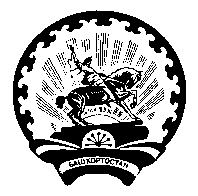 РЕСПУБЛИКА     БАШКОРТОСТАН  Главасельского  поселения  Асяновский сельсовет муниципального районаДюртюлинский район         452315,с.Асяново, ул.Ш.Бабича, зд.14/1 Тел8--факс--23       E-mail: asan@ufamts.ruНаименование ПрограммыПрограмма «Комплексного развития систем коммунальной инфраструктуры сельского поселения Асяновский сельсовет муниципального района Дюртюлинский район Республики Башкортостан на период 2024-2028 гг.»Основание для разработки ПрограммыФедеральный закон от 30.12.2004г №210-ФЗ «Об основах регулирования тарифов организаций коммунального комплекса»;Постановление правительства Российской Федерации от 14.06.2013 г. №502 «Об утверждении требований к программам комплексного развития систем коммунальной инфраструктуры поселений, городских округов».Заказчик ПрограммыАдминистрация сельского поселения Асяновский сельсовет муниципального района Дюртюлинский район Республики БашкортостанРазработчик ПрограммыАдминистрация сельского поселения Асяновский сельсовет муниципального района Дюртюлинский район Республики БашкортостанИсполнители ПрограммыАдминистрация сельского поселения Асяновский сельсовет муниципального района Дюртюлинский район Республики Башкортостан, предприятия и организации коммунального комплекса сельского поселения Асяновский сельсовет муниципального района Дюртюлинский район Республики Башкортостан.Цель и задачи реализации Программы Основная цель Программы - обеспечение надежности, качества и доступности услуг организаций коммунального комплекса для потребителей сельского поселения Асяновский сельсовет муниципального района Дюртюлинский район Республики Башкортостан;- обеспечение бесперебойного предоставления коммунальных услуг потребителям;- разработка конкретных мероприятий по повышению эффективности и оптимальному развитию систем коммунальной инфраструктуры;- определение необходимости объема финансовых средств для реализации Программы.Сроки и этапы реализации ПрограммыПервый этап (2024-2025 гг.) - выполнение адресной Программы модернизации систем коммунальной инфраструктуры;Второй этап (2026-2028 гг.) – реализация перспективных проектов развития коммунальной инфраструктуры за счет активного использования механизмов государственно-частного партнерстваОсновные мероприятия ПрограммыПоэтапное восстановление объектов коммунальной инфраструктуры, имеющих большой процент износа;модернизация действующих объектов коммунальной инфраструктуры на основе внедрения современных технологий энерго- и ресурсосбережения; расширение охвата населения коммунальными услугами за счет развития централизованной системы водоснабжения,  сбора и вывоза ТКО в  населенных пунктах поселения;оптимизация существующих схем  водоснабжения, водоотведения и газоснабжения с проведением необходимых проектных изысканий;приведение производственных мощностей ресурсоснабжающих организаций в соответствие с перспективными потребностями в коммунальных ресурсах;обеспечение возможности подключения к коммунальным системам объектов, строящихся в соответствие с Генеральным планом сельского поселения.Объем финансирования ПрограммыОбъем финансирования Программы составляет :2024г.-500000 руб.2025г. -500000руб.2026г. – 500000руб.2027г. – 500000руб.2028г. – 500000руб.Ожидаемые конечные результаты реализации Программы К 2028, году ожидается достижение следующих результатов:1. Снижение потерь коммунальных ресурсов в процессе их выработки, транспортировки и распределении.2. Снижение удельного объема коммунальных ресурсов, потребляемых населением.- до 100% от уровня . по теплопотреблению.3. Повышение количества потребляемых населением коммунальных ресурсов, расчет по которым ведется с использованием приборов учета Контроль за исполнением ПрограммыПрограмма реализуется на территории сельского поселения Асяновский сельсовет муниципального района Дюртюлинский район Республики Башкортостан. Координатором Программы является Администрация сельского поселения Асяновский сельсовет муниципального района Дюртюлинский район РБ. Реализация мероприятий предусмотренных Программой, осуществляется организациями коммунального комплекса сельского поселения в рамках подготовки и выполнения производственных программ.Контроль за исполнением Программы осуществляют Совет сельского поселения Асяновский сельсовет муниципального района Дюртюлинский район Республики Башкортостан в пределах своих полномочий в соответствии с законодательством.Наименование мероприятия Ожидаемый эффект Единица измерения Объем (кол-во)Объем капитальных вложений, тыс. рубСрок внедрения Прокладка новых распределительных водопроводных сетей из труб ПЭ100 SDR17 (PN 10) Обеспечение питьевой водой новых потребителей        м    1800 1440До2028г.Замена существующих водопроводных сетей на новые из полиэтиленовых труб Улучшение органолептических свойств и качества ХВС, поддержание нормативных параметров подачи воды, снижение числа аварий на линиях    м86006880До2028г.Установка аэрационной колонны Обеспечение качества воды требованиям СанПиН 2.1.4.1074-01   шт   1   300До2028г.Установка системы обратного осмоса Обеспечение качества воды требованиям СанПиН 2.1.4.1074-01   шт   1  1500До2028г.Замена водонапорной башни в с. Нижнекаргино Регулирование напора и расхода воды в водопроводной сети, создание резерва воды на нужды пожарного водоснабжения   шт   1  250До2028г.Ожидаемый эффект Единица измерения Объем (кол-во) Объем капитальных вложений, тыс. руб. Срок внедрения . Замена участков существующих канализационных сетей из стальных труб на трубопроводы из ПВХ или полиэтилена Снижение вредного воздействия стоков на грунтовые воды. Улучшение экологического состояния на территории поселения     м 1000   3500До2028г.Замена остальных участков существующих канализационных сетей на трубопроводы из ПВХ или полиэтилена Замена остальных участков существующих канализационных сетей на трубопроводы из ПВХ или полиэтилена     м 2532  8862До2028г.Монтаж блочно-модульных очистных сооружений Очистка сточных вод в соответствии санитарным нормам     м     1 20500До2028г.Нас.пунктыс.Асяновос.Нижнекаргинод.Назитамакд.ВерхнекаргиноПротяженность (м)17993,935300,13091,5390,55